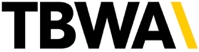 Delhaize en TBWA hebben zin in beter.Delhaize gaat voluit voor kwalitatieve en eerlijke producten. Om dat aan te tonen bedacht TBWA ‘De Zwangerschapstest’. Daarin worden 5 producenten en hun product op de rooster gelegd door een zeer kritische jury: 4 zwangere vrouwen.In 2020 zet Delhaize zich meer dan ooit in om zijn klanten – de Goebezigers – te helpen goed bezig te blijven: gezonder leven, evenwichtiger eten, minder verspillen, met respect voor natuur en medemens…En dat begint natuurlijk bij kwalitatieve en eerlijke producten zonder kleurstoffen en bewaarmiddelen, die in menswaardige omstandigheden geproduceerd worden.En wie is er kritischer voor voeding dan zwangere vrouwen? Voor hun ongeboren kind leggen zij wat correct eten en gedrag betreft, de lat bijzonder hoog. Zij zijn dan ook extra kritisch voor alles wat ze in hun mond steken en voor de manier waarop het in de winkel terechtkomt. Zij vinden dat een en ander wel wat beter kan.Wel, Delhaize doet beter. Om aan te tonen dat Delhaize elke dag werk maakt van kwaliteit, ontwikkelde TBWA voor Delhaize ‘De Zwangerschapstest’. Producenten, leveranciers en Delhaizemedewerkers proberen deze hyperalerte vrouwen te overtuigen waarom hun goudakaas, chocolade, brood, pasta enzovoort beter zijn. De vrouwen wikken, wegen, proeven… en checken of de betere producten van Delhaize ook echt beter zijn. In radio en tv vatten we de argumenten per product bondig samen, net zoals in OOH. In het magazine en door-to-door kunnen klanten nog meer producten ontdekken die echt wel beter zijn en vooral waarom ze dat zijn. En in de langere online-video’s op delhaize.be kan je de volledige test volgen. Want zwangere vrouwen en wakkere consumenten, Goebezigers, maak je niet zomaar eender wat wijs. Trouwens, voor de TV-spots en online-video’s van Delhaize werkt TBWA nooit met acteurs, altijd met echte mensen die uitgezocht worden in functie van de boodschap. Als door-en-door Belgisch merk kiest Delhaize ervoor om in die langere online video’s met één versie te werken, waarin zowel Nederlands als Frans gesproken wordt.Neem voor meer info contact op met: vanessa.sponar@tbwa.be
0494/68 82 68Toevoegen:	TVC NL & FROLV kaas OOH Radio